COLONIAL NEWS    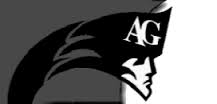 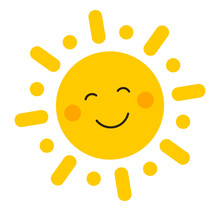 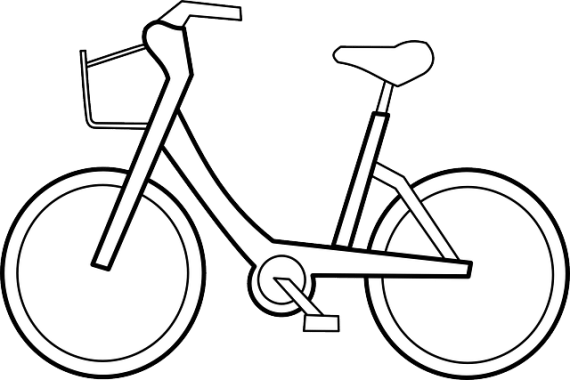 Prepared by Lisa Sumey, Central Office Secretary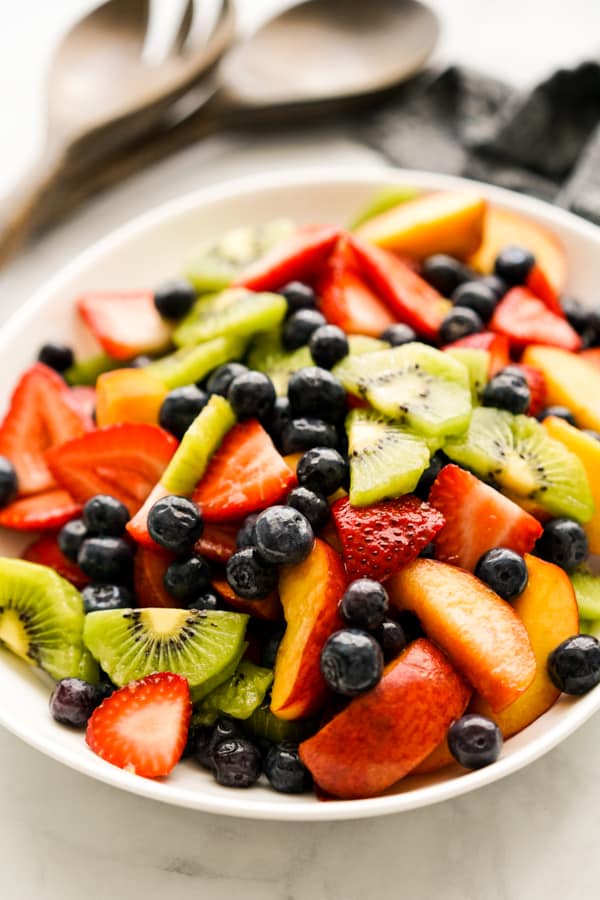 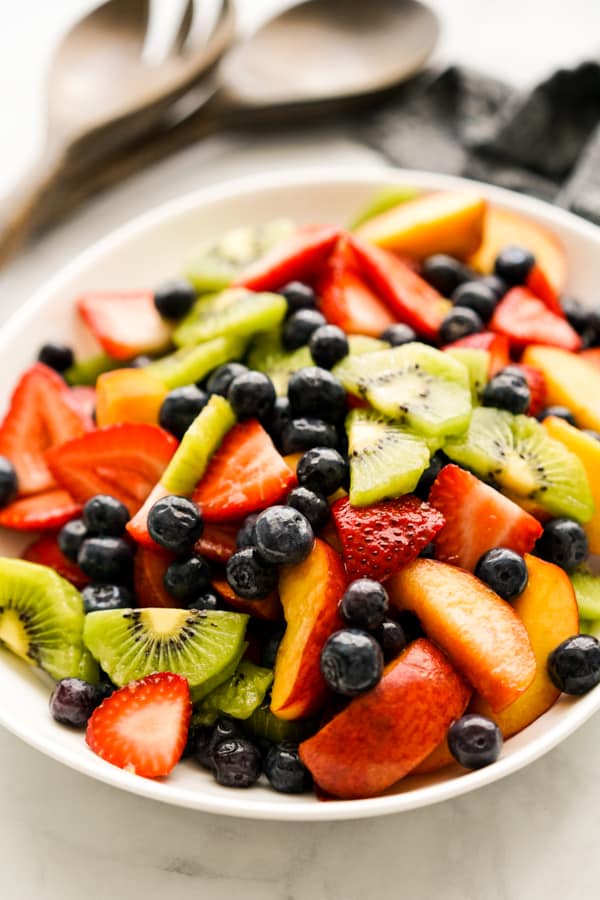 DID YOU KNOW?Fruits are an excellent source of essential vitamins and minerals.  They are high in fiber. Fruits also provide a wide range of health-boosting antioxidants, including flavonoids. Eating a diet high in fruits and vegetables can reduce a person's risk of developing heart disease, cancer, inflammation, and diabetes.(copied from Source: Medical News Today)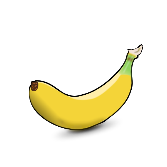 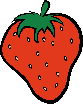 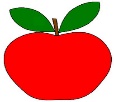 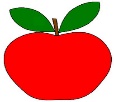 